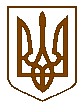 УКРАЇНАБілокриницька   сільська   радаРівненського   району    Рівненської    областіВ И К О Н А В Ч И Й       К О М І Т Е Т  РІШЕННЯвід  21  березня  2019  року                                                                           №  51                                           Про дозвіл на газифікаціюсадового будинку	Розглянувши  заяву гр. Штемпеля В’ячеслава Петровича  про дозвіл на газифікацію житлового будинку в с. Біла Криниця по вул. Чорновола, 83, Рівненського району, Рівненської області, керуючись ст. 30 Закону України «Про місце самоврядування в Україні», виконавчий комітет Білокриницької сільської радиВ И Р І Ш И В :Дати дозвіл на газифікацію житлового  будинку   гр. Штемпелю В.П.  в  с. Біла Криниця по вул. Чорновола, 83, Рівненського району, Рівненської області.Зобов’язати гр. Штемпеля В.П.  виготовити відповідну проектну документацію та погодити її згідно чинного законодавства.Після будівництва газопроводів передати їх безкоштовно на баланс ПАТ «Рівнегаз Збут».Сільський голова                                                                                      Т. Гончарук